О внесении изменений в постановление администрации муниципального образования Чкаловский сельсовет от 22.06.2015 № 42-п «Об утверждении Порядка применения к муниципальным служащим взысканий за несоблюдение ограничений и запретов, требований о предотвращении или об урегулировании конфликта интересов и неисполнение обязанностей, установленных в целях противодействия коррупции администрации муниципального образования Чкаловский сельсовет»          В целях приведения  Порядка разработки и утверждения бюджетного прогноза Чкаловского сельского поселения на долгосрочный период в соответствии с требованиями бюджетного законодательства Российской Федерации, руководствуясь Уставом муниципального образования Чкаловский сельсовет постановляет:1.Внести в Порядок применения к муниципальным служащим взысканий за несоблюдение ограничений и запретов, требований о предотвращении или об урегулировании конфликта интересов и неисполнение обязанностей, установленных в целях противодействия коррупции администрации муниципального образования Чкаловский сельсовет, утвержденный постановлением администрации Чкаловского сельсовета Асекеевского района от 22.06.2015 № 54-п  следующие изменения:         1.1 пункт 3.4 части 3  Порядка  изложить в новой редакции:«3.4 Взыскания применяются не позднее шести месяцев со дня поступления информации о совершении муниципальным служащим    коррупционного   правонарушения,    не    считая    периода    временной нетрудоспособности муниципального служащего, нахождения его в отпуске, и не позднее трех лет со дня совершения им коррупционного правонарушения. В указанные сроки не включается время производства по уголовному делу.»         2. Постановление вступает в силу со дня подписания и подлежит обнародования.
Глава муниципального образования                                                И.Р.ХакимовРазослано:  в дело-2, в прокуратуру  района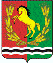 АДМИНИСТРАЦИЯМУНИЦИПАЛЬНОГО ОБРАЗОВАНИЯ ЧКАЛОВСКИЙ  СЕЛЬСОВЕТ АСЕКЕЕВСКОГО  РАЙОНА  ОРЕНБУРГСКОЙ  ОБЛАСТИП О С Т А Н О В Л Е Н И Е07.07.2023                                       п.Чкаловский                                     № 54-п